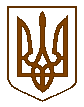                 ОБУХІВСЬКА МІСЬКА РАДА               КИЇВСЬКОЇ ОБЛАСТІШІСТНАДЦЯТА СЕСІЯ ВОСЬМОГО СКЛИКАННЯР  І  Ш  Е  Н  Н  Я28 жовтня 2021 року 							№435- 16- VІІІПро внесення змін до комплексної Програми по забезпеченню громадського порядку та контролю за станом благоустрою на території Обухівської міської  територіальної громади на 2021 – 2025 роки (на 2021 рік)Розглянувши подання начальника відділу оборонної роботи, взаємодії з правоохоронними органами та з питань надзвичайних ситуацій і цивільного захисту населення виконавчого комітету Обухівської міської ради про необхідність внесення змін до комплексної Програми по забезпеченню громадського порядку та контролю за станом благоустрою на території Обухівської міської  територіальної громади на 2021 – 2025 роки (на 2021 рік), які передбачають уточнення показників в межах наявних обсягів фінансування Програми,  та звернення Обухівського районного управління поліції Головного управління Національної поліції в Київській області від 30.09.2021 року №7772/109/16/01/21 про виділення невикористаних коштів місцевого бюджету, що залишилися після придбання службового автомобіля для поліцейського офіцера громади, на інші потреби Обухівського РУП з виконання завдань забезпечення публічної безпеки і порядку, охорони прав і свобод мешканців Обухівської міської територіальної громади, керуючись підпунктом 22 частини першої статті 26 Закону України «Про місцеве самоврядування в Україні», враховуючи рекомендації постійних комісій з питань: прав людини, законності, депутатської діяльності, етики та регламенту; з питань фінансів, бюджету, планування, соціально–економічного розвитку, інвестицій та міжнародного співробітництваОБУХІВСЬКА МІСЬКА РАДА ВИРІШИЛА:1. Внести зміни до комплексної Програми по забезпеченню громадського порядку та контролю за станом благоустрою на території Обухівської міської  територіальної громади на 2021 – 2025 роки (на 2021 рік), що затверджена рішенням Обухівської міської ради  від 24.12.2020 року № 74-3-VІІІ (в редакції рішення № 265-9-VIII від 22.04.2021 року, надалі – Програми), а саме: 1.1. Кошторис витрат щодо виконання комплексної Програми по забезпеченню громадського порядку та контролю за станом благоустрою на території Обухівської міської територіальної громади на 2021 – 2025 роки (на 2021 рік) в частині сприяння організації роботи Обухівського РУП ГУНП в Київській області з виконання завдань: «Забезпечення публічної безпеки і порядку, охорони прав і свобод мешканців громади» викласти у новій редакції, згідно з додатком 2.2. Фінансовому управлінню виконавчого комітету Обухівської міської ради профінансувати кошти на виконання комплексної Програми по забезпеченню громадського порядку та контролю за станом благоустрою на території Обухівської міської територіальної громади на 2021 – 2025 роки (на 2021 рік) у бюджеті Обухівської міської територіальної громади на 2021 рік з урахуванням внесених до Програми змін та вимог бюджетного законодавства України.3. Контроль за виконанням цього рішення покладається на міського голову та постійну комісію Обухівської міської ради з питань  прав людини, законності, депутатської діяльності, етики та регламенту.4. Обухівському РУП ГУНП України в Київській області надати до Обухівської міської ради звіт про використання коштів до 01 грудня 2021 року.Обухівський міський голова                                           Олександр ЛЕВЧЕНКОДодаток  2                                                                           до комплексної Програми по забезпеченню громадського порядку та контролю за станом благоустрою на території Обухівської міської територіальної громади на 2021 – 2025 роки, затвердженої  рішенням  Обухівської  міської ради від 24.12.2020 року №74-3–VІІІ  у редакції рішення від 22 квітня 2021 року № 265-9-VІІІ                                                                                Кошторисвитрат щодо виконання комплексної  Програми  по забезпеченню громадського порядку та контролю за станом благоустрою  на території  Обухівської міської територіальної громади на 2021 – 2025 роки (на 2021 рік) в частині сприяння організації роботи Обухівського РУП ГУ НП в Київській області з виконання завдань: забезпечення публічної безпеки і порядку, охорони прав і свобод мешканців громади                       Секретар ради                                                                                                       Сергій КЛОЧКО                       Вик. Проценко О.   №
з/пЗміст заходівНеобхідно коштів (грн./рік)Необхідно коштів (грн./рік)Необхідно коштів (грн./рік)Необхідно коштів (грн./рік)Необхідно коштів (грн./рік)Джерело фінансуванняВідповідальні виконавці№
з/пЗміст заходів 20212022202320242025Джерело фінансуванняВідповідальні виконавці123456781.Забезпечення публічної безпеки і порядку (в т. ч.)635 100,00----Міський бюджетвідділ оборонної роботи,взаємодії з  правоохоронними органами та з питань надзвичайних ситуацій і цивільного захисту,Фінансове управління виконавчого комітету Обухівської міської ради                                                                     1.1.Передача коштів із бюджету Обухівської міської ТГ до Державного бюджету на придбання автомобіля «Renault-duster» для поліцейського офіцера громади 506 100,00----Міський бюджетвідділ оборонної роботи,взаємодії з  правоохоронними органами та з питань надзвичайних ситуацій і цивільного захисту,Фінансове управління виконавчого комітету Обухівської міської ради                                          1.3.Передача коштів із бюджету Обухівської міської ТГ до Державного бюджету на оплату послуг з державної реєстрації придбаного автомобіля «Renault-duster» для поліцейського офіцера громади  15 000,00----Міський бюджетвідділ оборонної роботи,взаємодії з  правоохоронними органами та з питань надзвичайних ситуацій і цивільного захисту,Фінансове управління виконавчого комітету Обухівської міської ради                                          1.2.Передача коштів із бюджету Обухівської міської ТГ до Державного бюджету на придбання паливно-мастильних матеріалів для автомобіля поліцейського офіцера громади114 000,00(60 000,00 +54 000,00)----Міський бюджетвідділ оборонної роботи,взаємодії з  правоохоронними органами та з питань надзвичайних ситуацій і цивільного захисту,Фінансове управління виконавчого комітету Обухівської міської ради                                          Всього:635 100,00635 100,00635 100,00635 100,00635 100,00